华中农业大学校园弱电管网与共享主干ODR系统工程跟踪汇报跟踪单位：湖北金信工程造价咨询有限公司跟踪人员：张超跟踪时间：2022年4月26日~2022年5月4日跟 踪 日 志工程名称：华中农业大学校园弱电管网与共享主干ODR系统工程工程名称：华中农业大学校园弱电管网与共享主干ODR系统工程工程名称：华中农业大学校园弱电管网与共享主干ODR系统工程日期：2022年5月4日星期三记录人：张超一：现场情况：施工区段：香樟路（学府路以南段）施工长度：227m施工时间：4月26日-5月4日施工记录：沟槽机械开挖，沟槽深度实测；2*2 Φ100CPVC管道敷设；C15混凝土包封，包封前沟槽回填土，包封尺寸不足，部分管道未包封；沟槽土方回填，未夯实；手孔井砌筑粉刷，铸铁井盖安装（4个单页手孔井，2个双页手孔井，1个三页手孔井，井深实测）；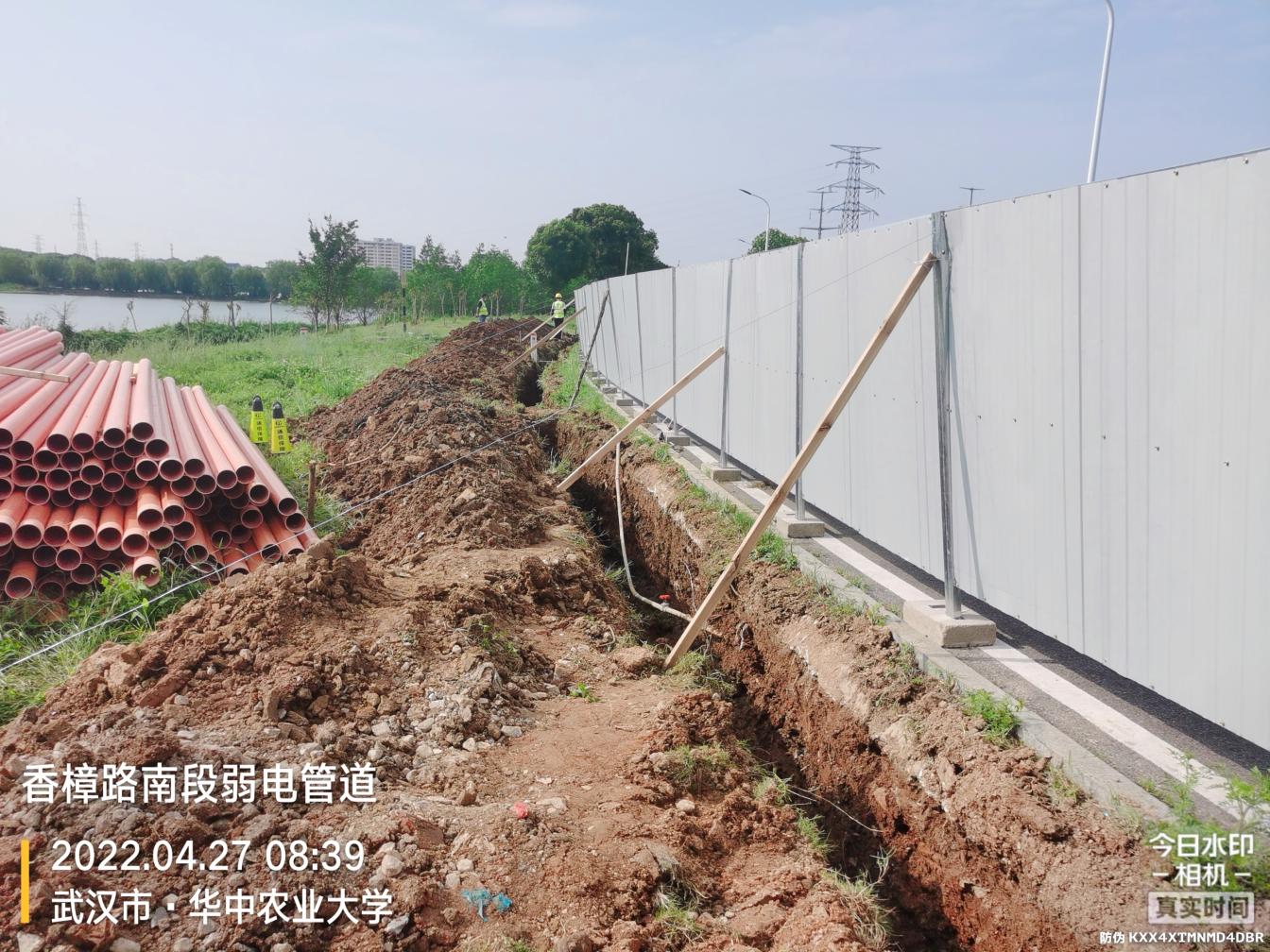 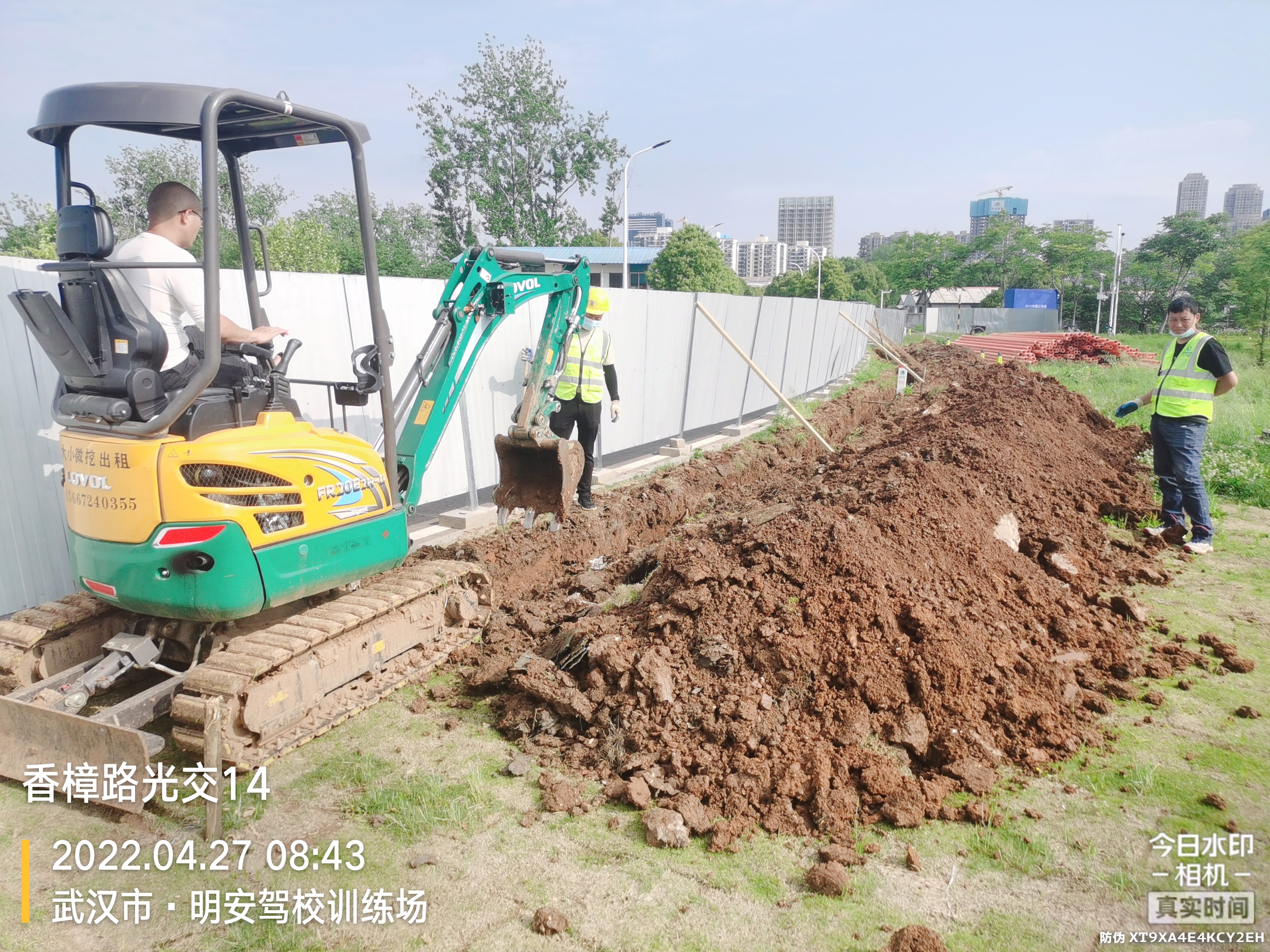 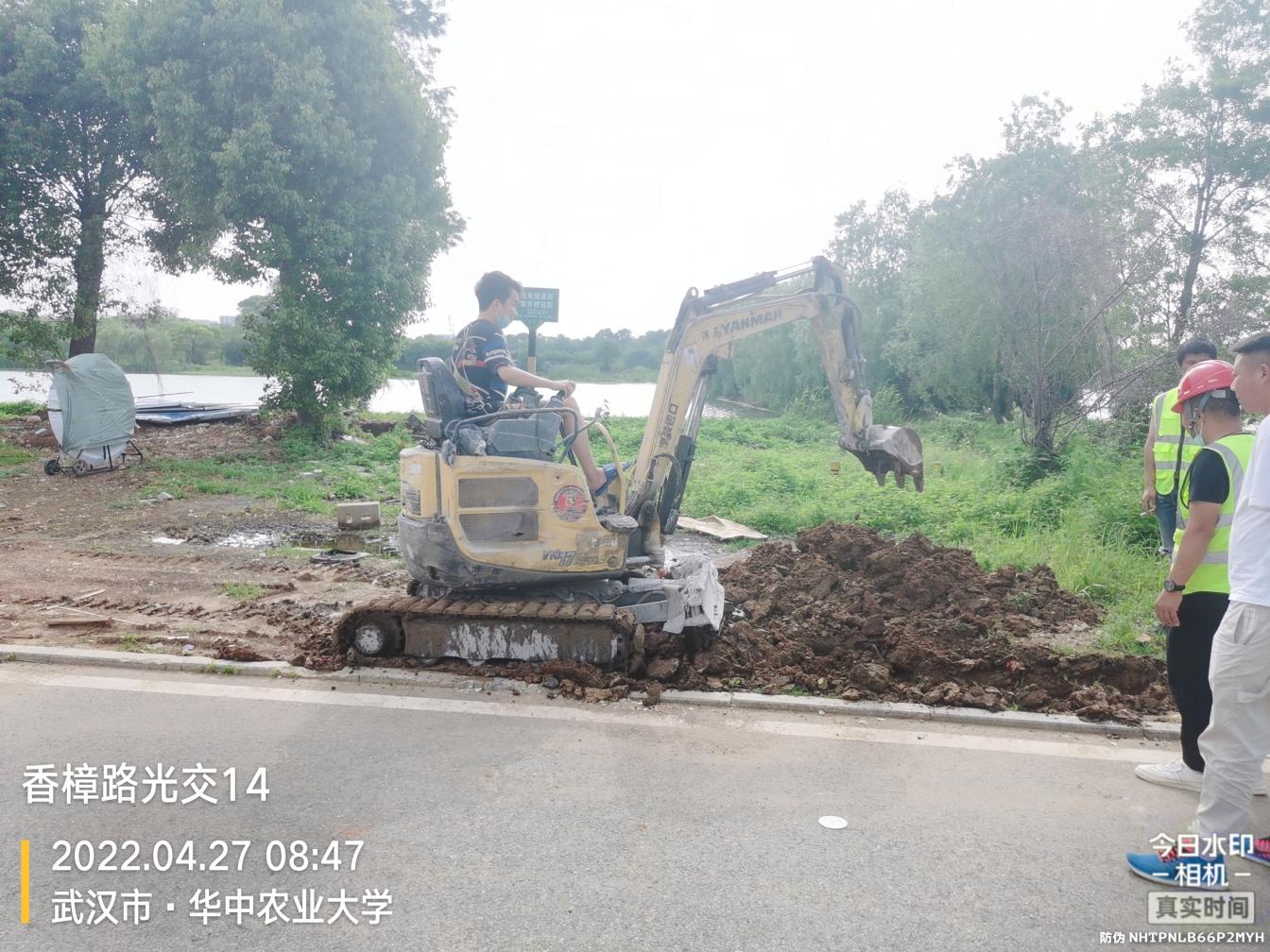 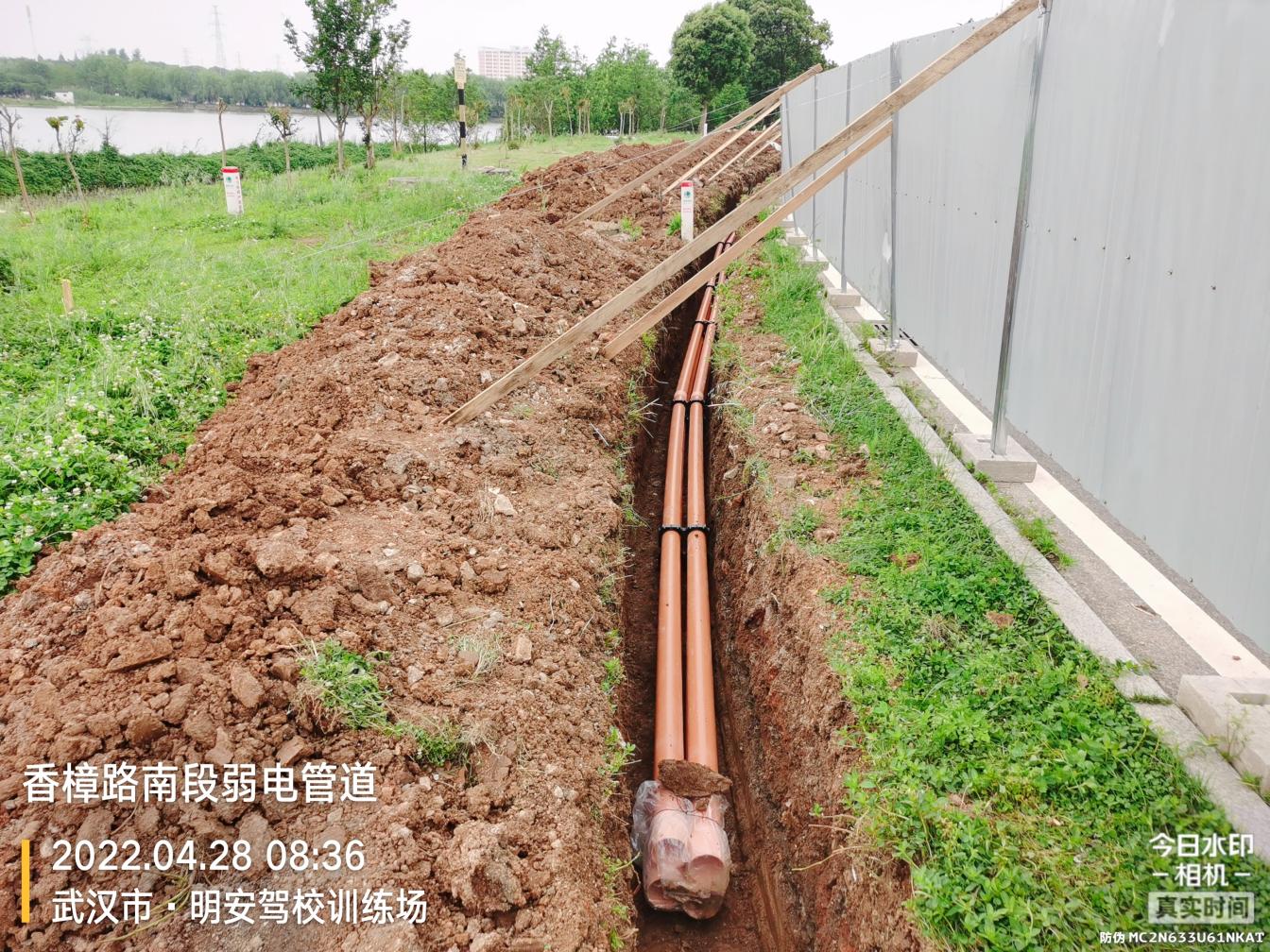 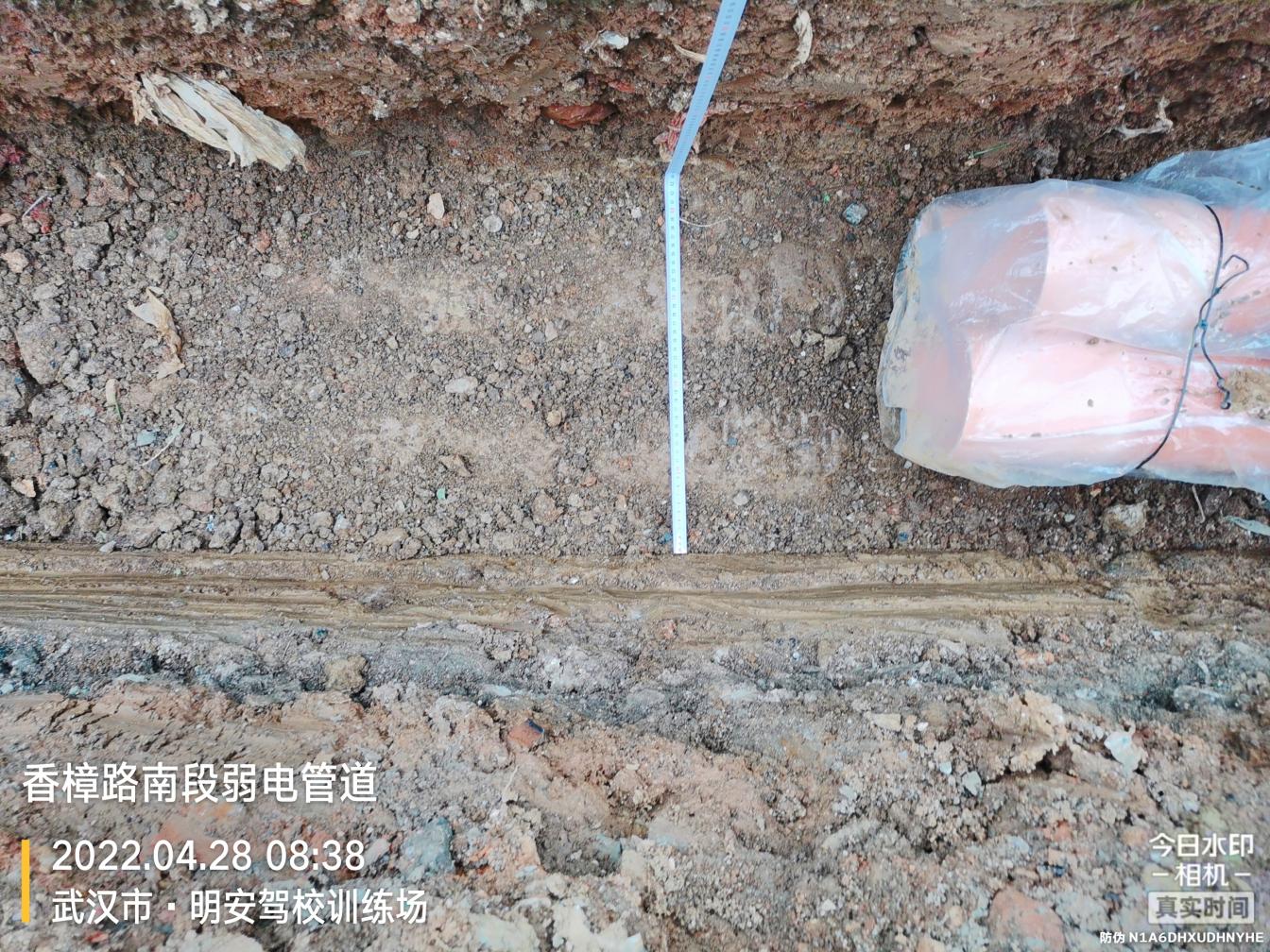 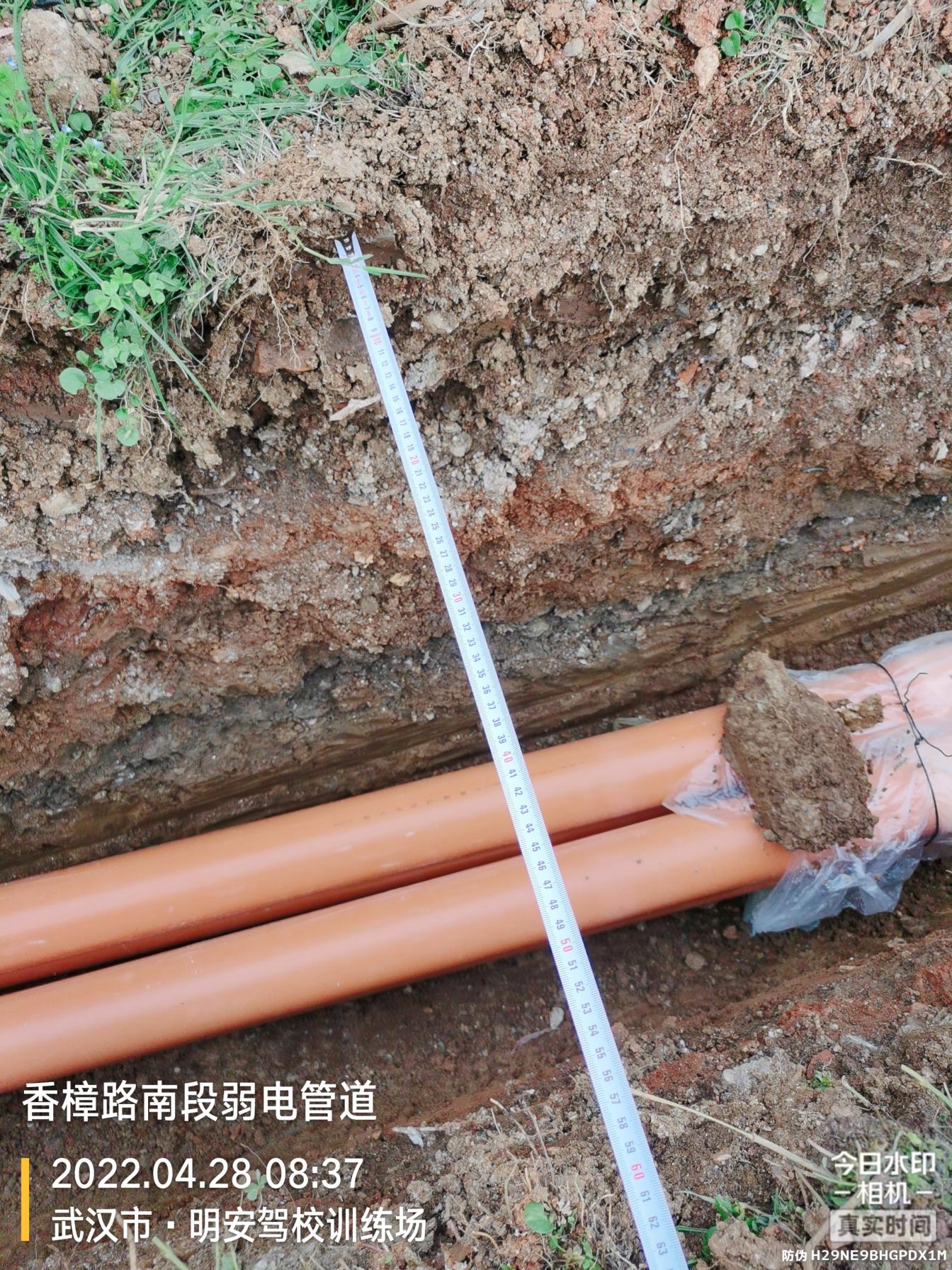 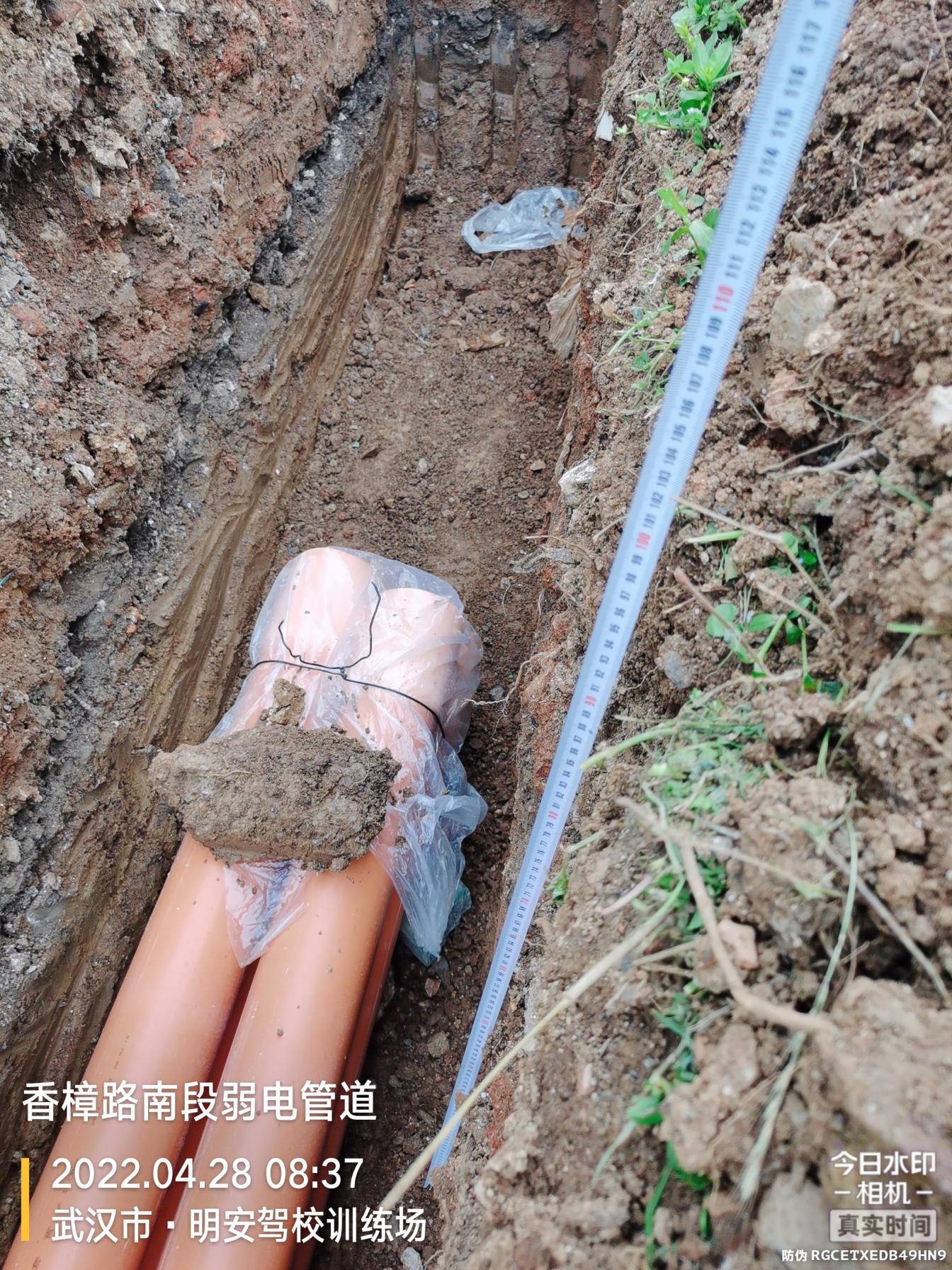 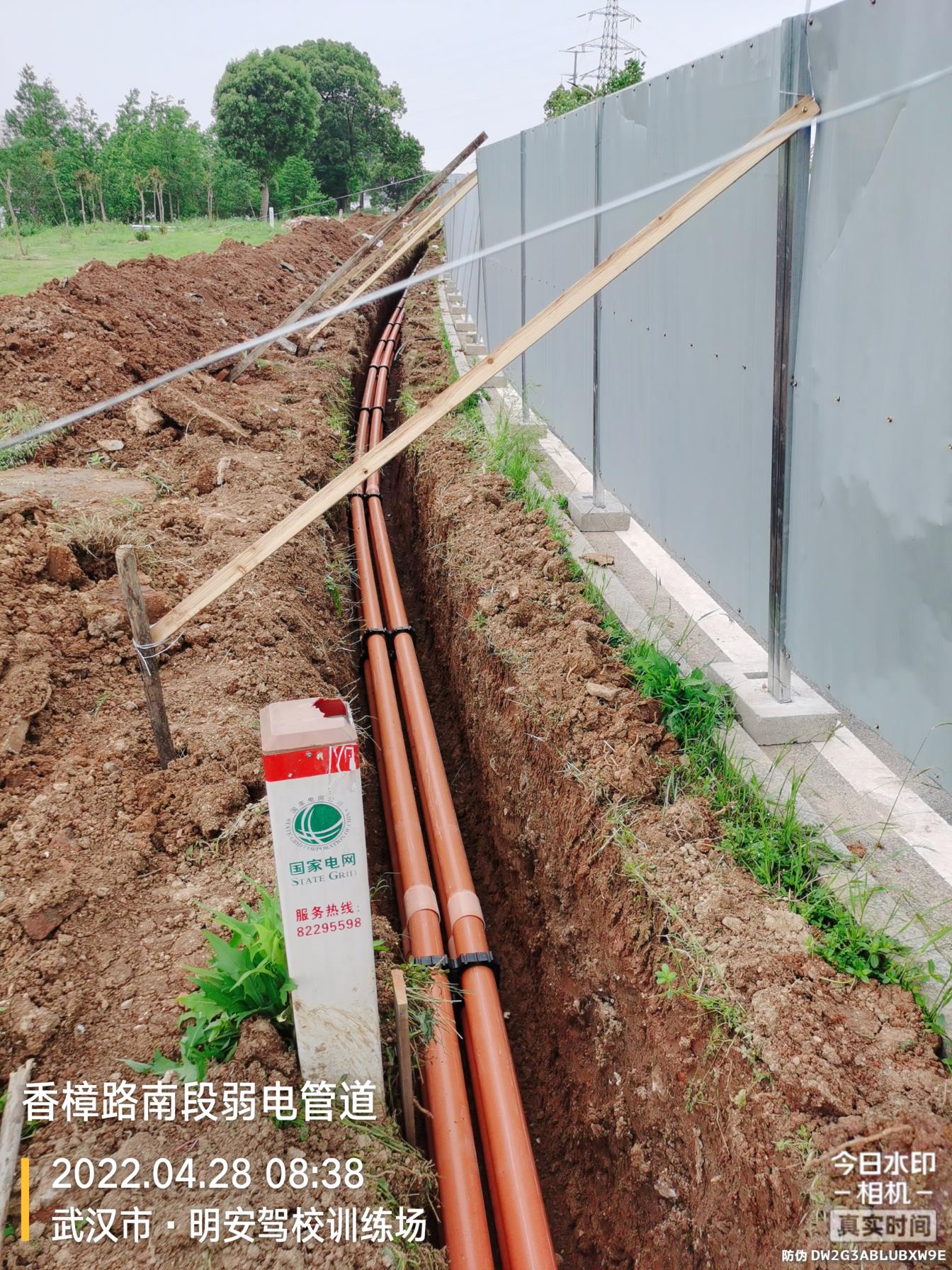 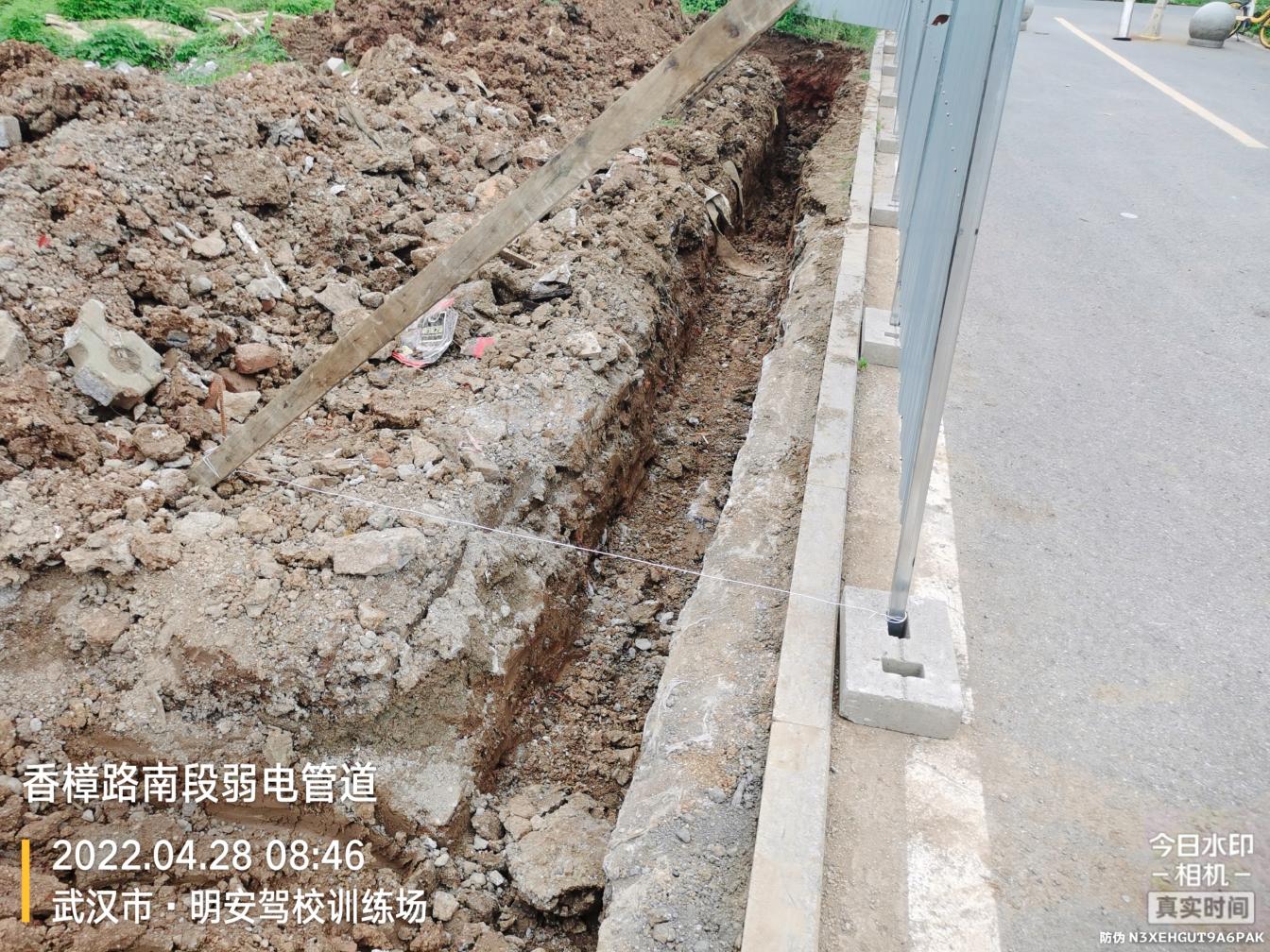 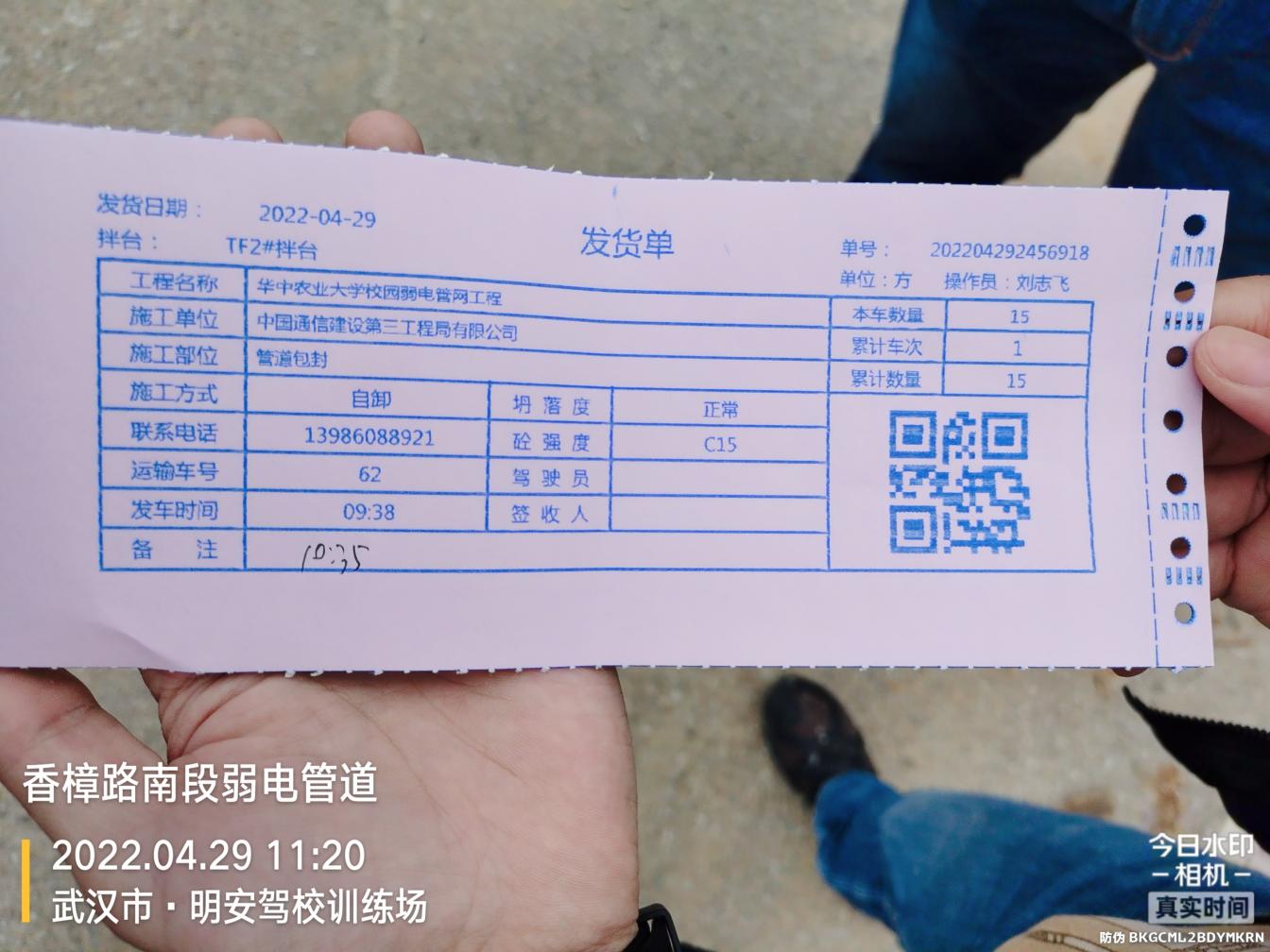 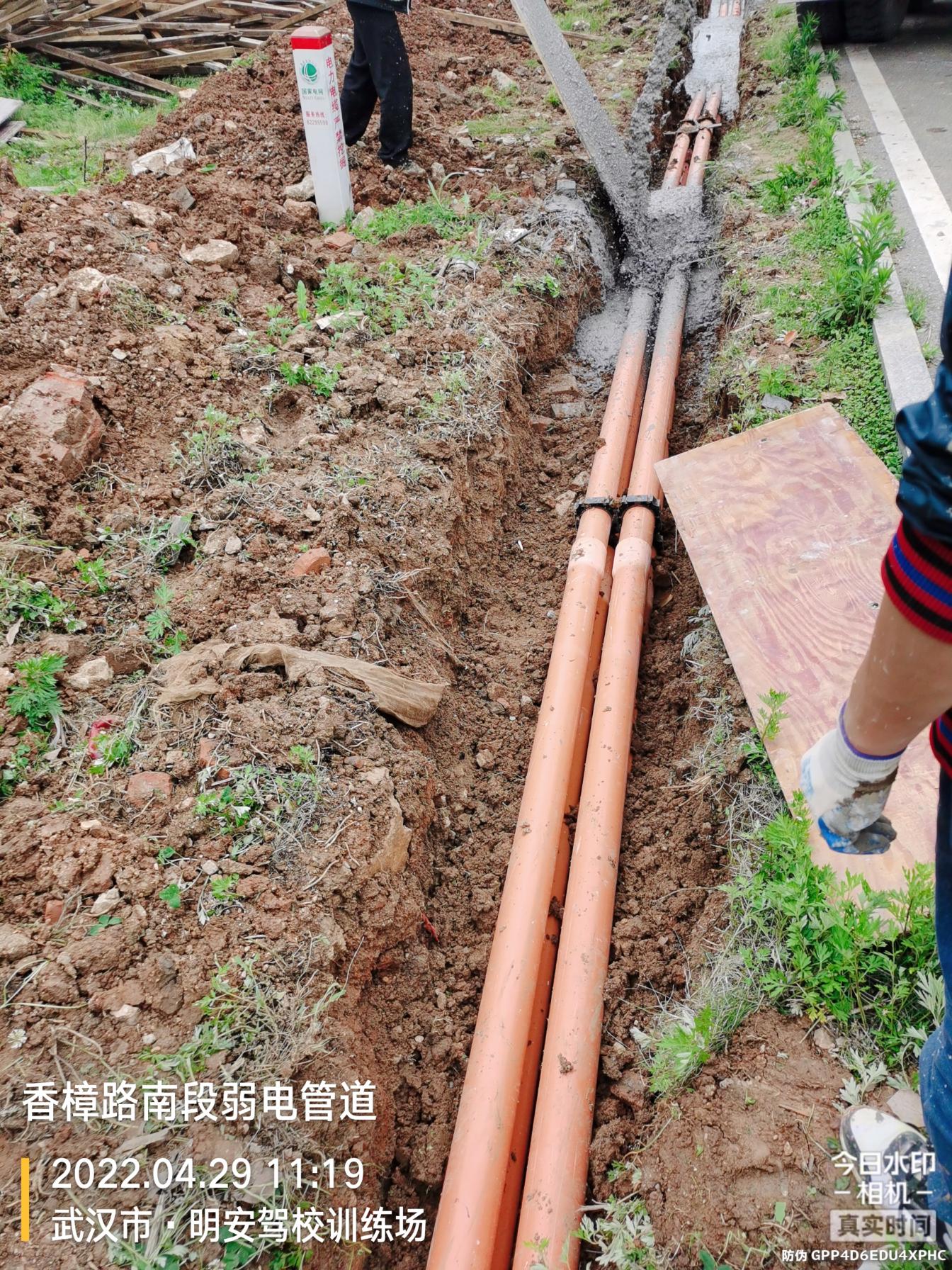 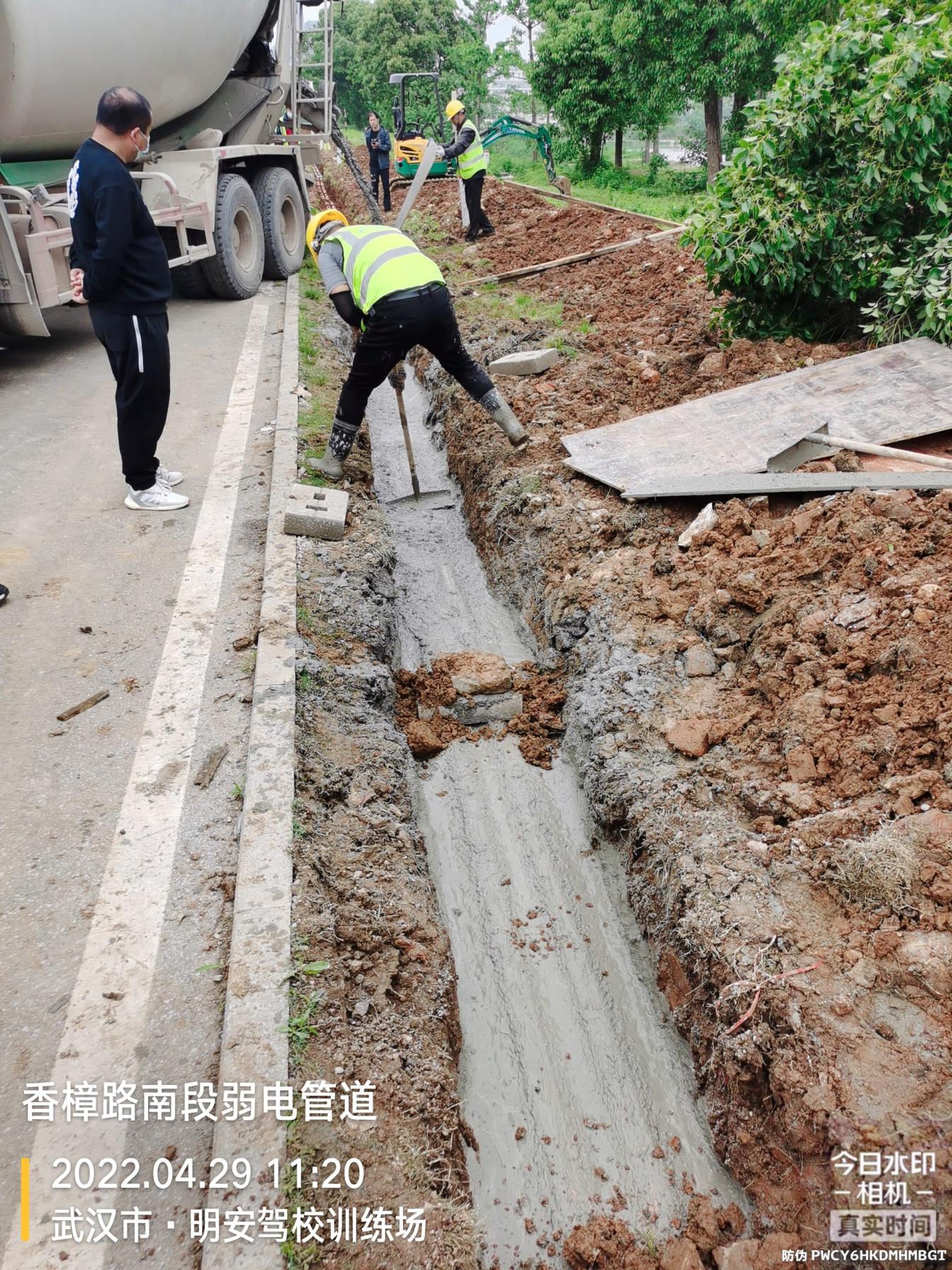 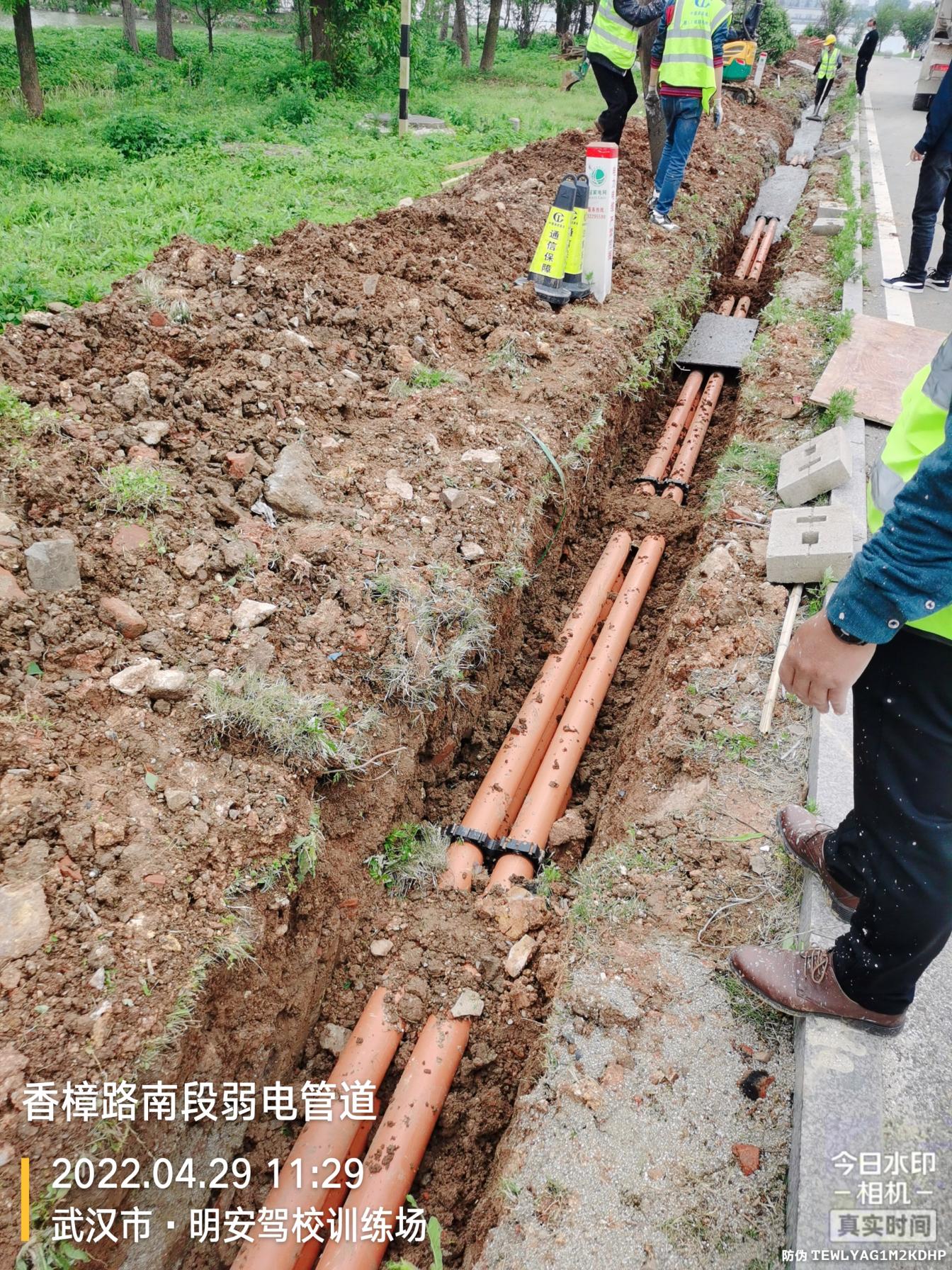 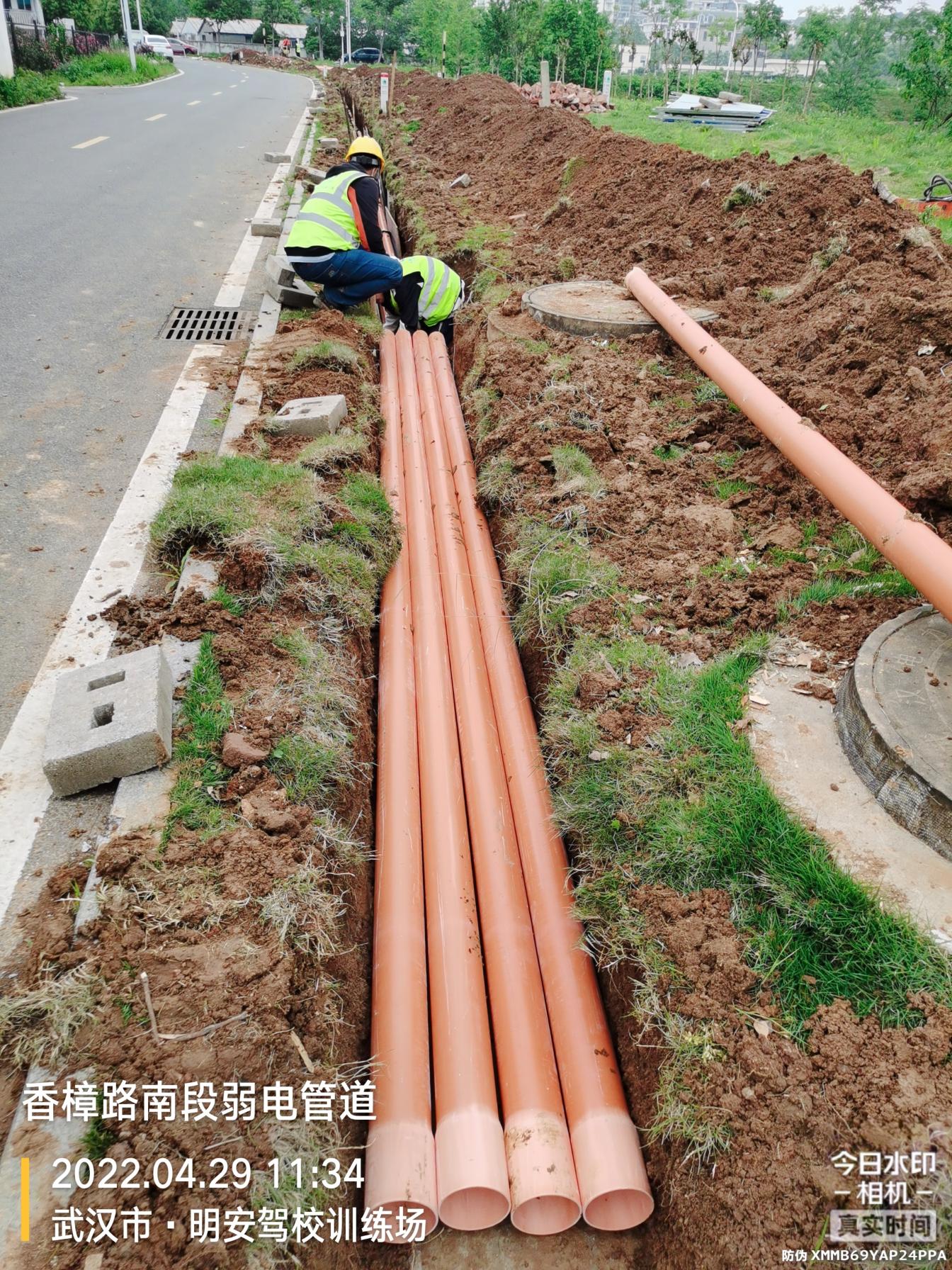 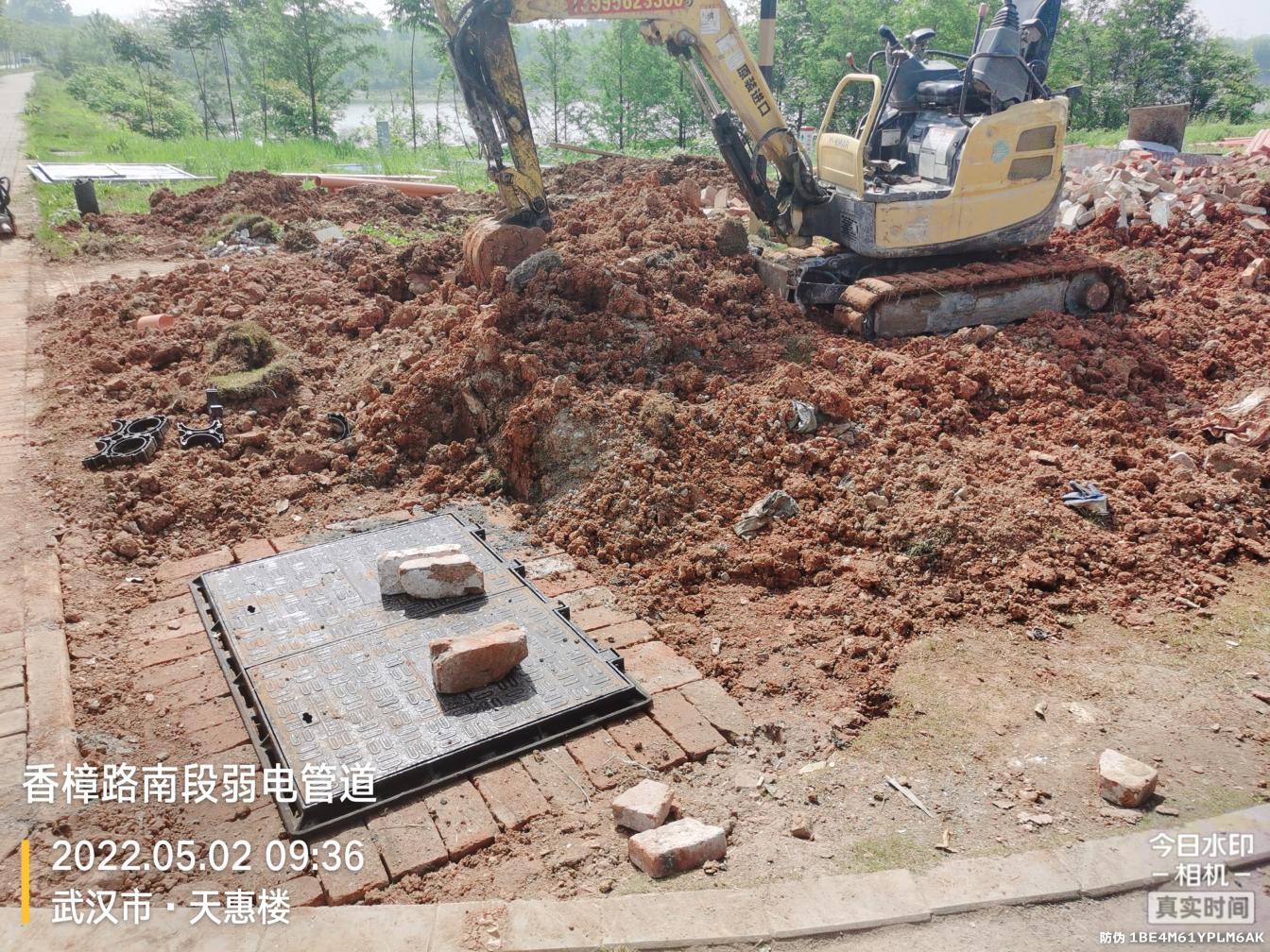 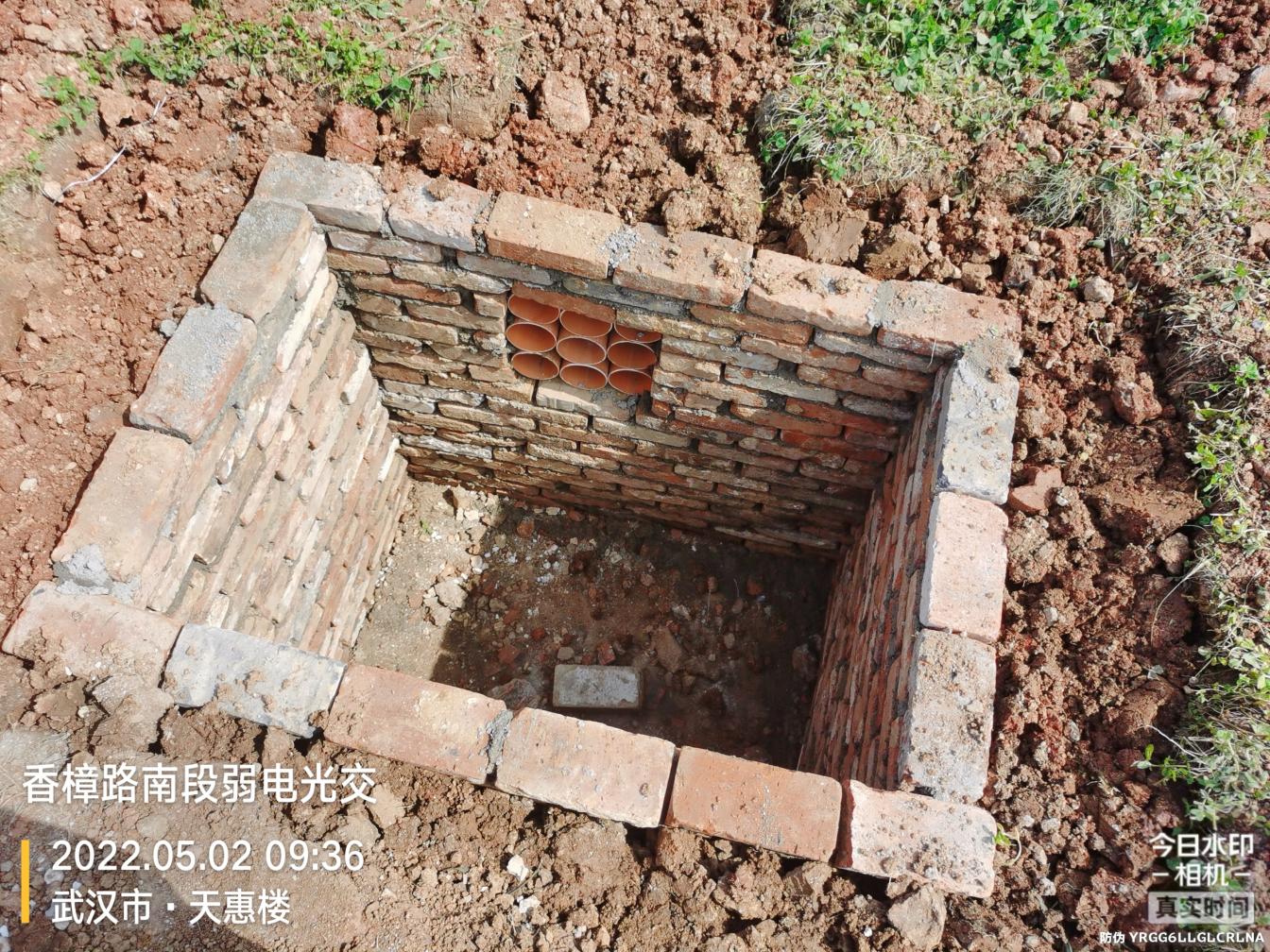 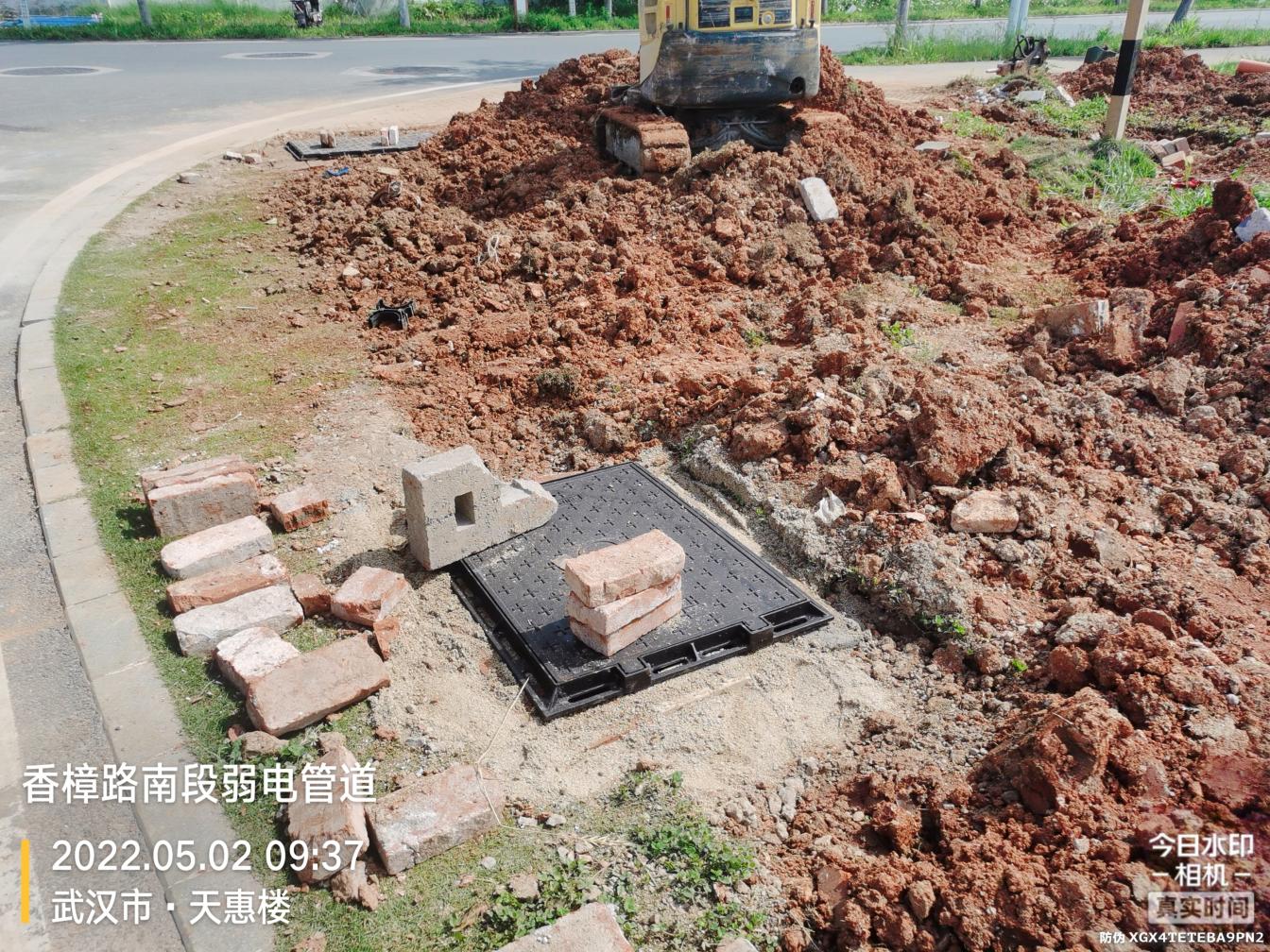 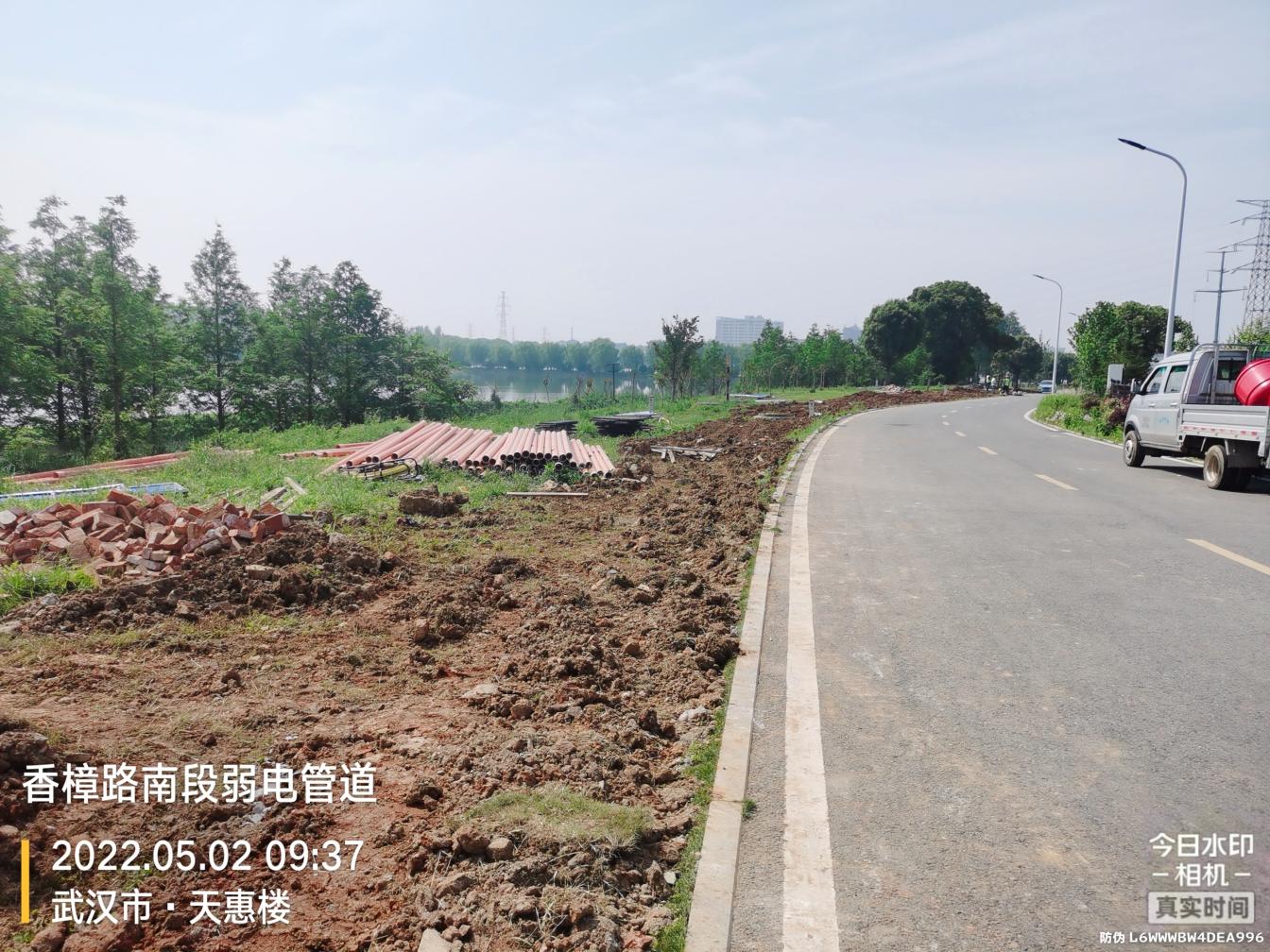 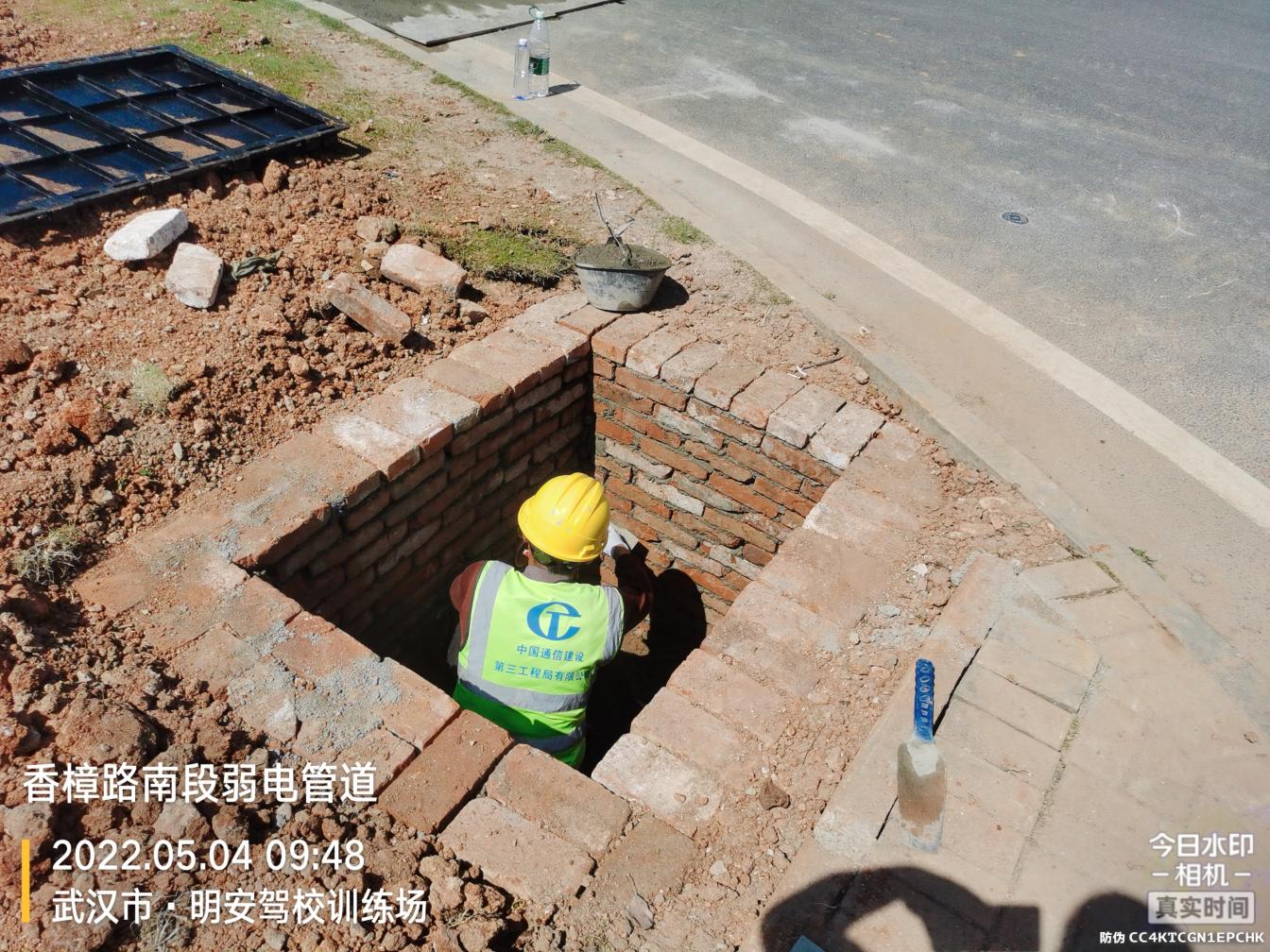 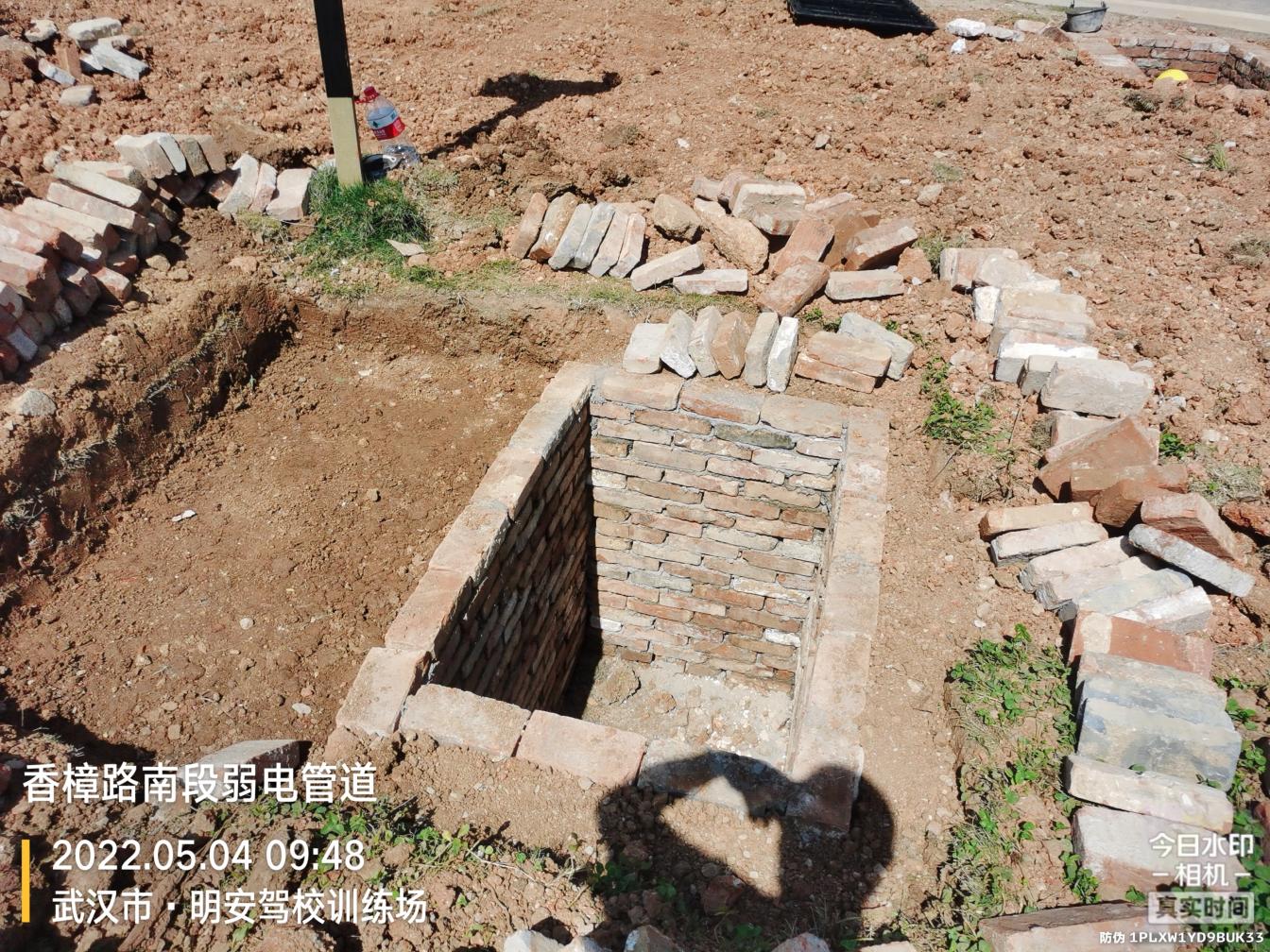 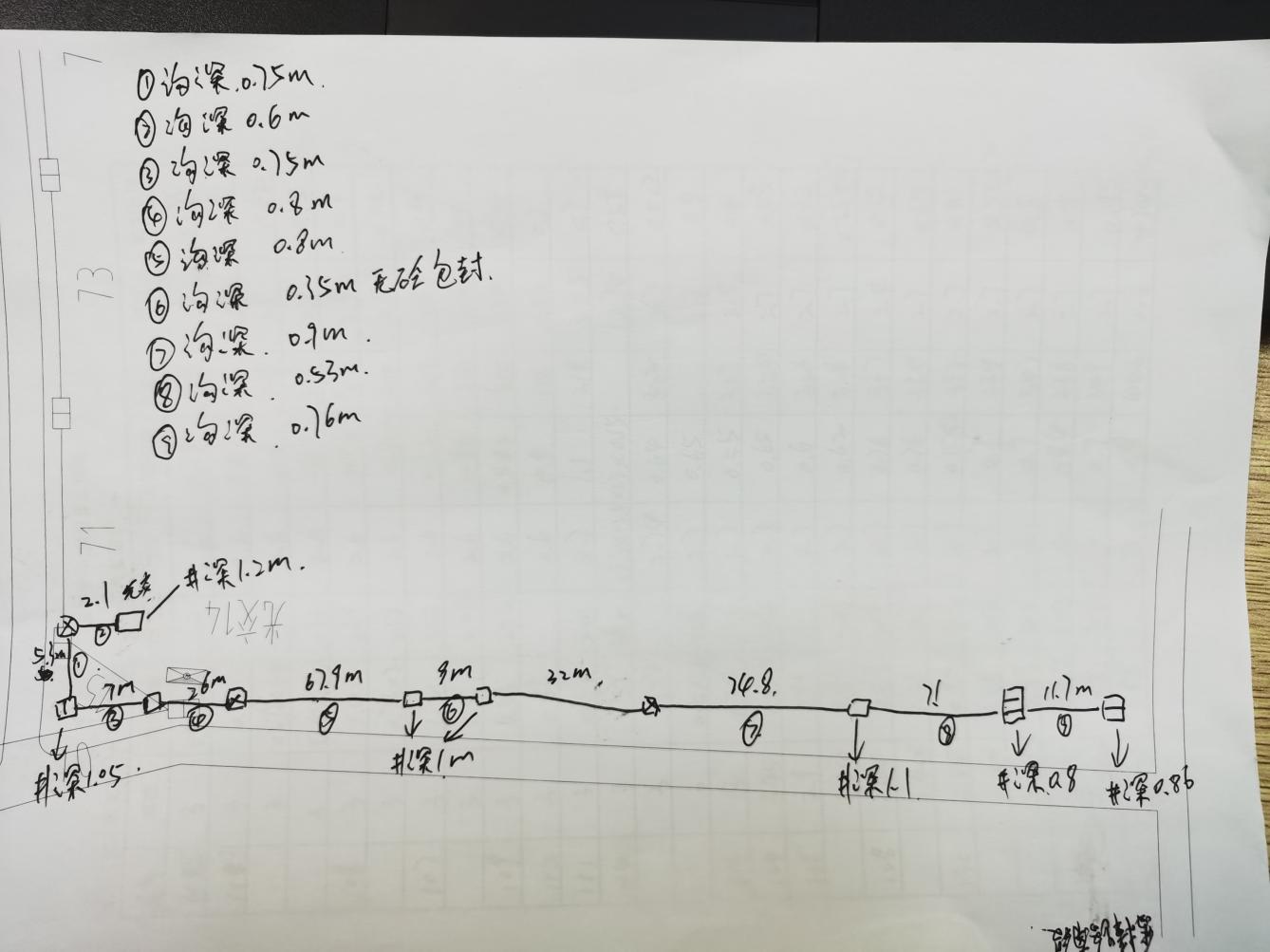 一：现场情况：施工区段：香樟路（学府路以南段）施工长度：227m施工时间：4月26日-5月4日施工记录：沟槽机械开挖，沟槽深度实测；2*2 Φ100CPVC管道敷设；C15混凝土包封，包封前沟槽回填土，包封尺寸不足，部分管道未包封；沟槽土方回填，未夯实；手孔井砌筑粉刷，铸铁井盖安装（4个单页手孔井，2个双页手孔井，1个三页手孔井，井深实测）；一：现场情况：施工区段：香樟路（学府路以南段）施工长度：227m施工时间：4月26日-5月4日施工记录：沟槽机械开挖，沟槽深度实测；2*2 Φ100CPVC管道敷设；C15混凝土包封，包封前沟槽回填土，包封尺寸不足，部分管道未包封；沟槽土方回填，未夯实；手孔井砌筑粉刷，铸铁井盖安装（4个单页手孔井，2个双页手孔井，1个三页手孔井，井深实测）；